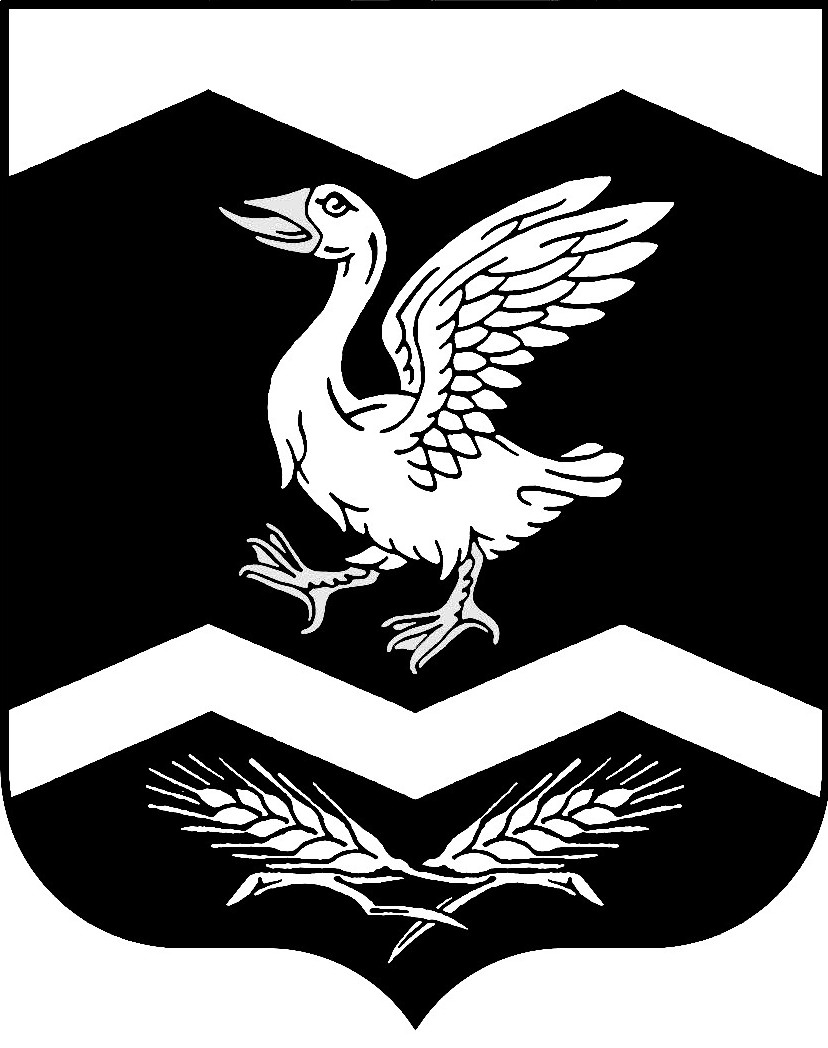 Курганская областьШадринский районКРАСНОМЫЛЬСКАЯ   СЕЛЬСКАЯ  ДУМАРЕШЕНИЕот " 27" апреля  2018 года						                     № 115с. Красномыльское «Об отмене  решения Красномыльской сельской Думы от 10. 12. 2013 г. № 136 «Об утверждении Правил Благоустройства территории Красномыльского сельсовета Шадринского района Курганской области»      Руководствуясь п.п. 19 п. 1 ст. 14 Федерального закона от 06.10.2003 г. № 131-Ф3 «Об общих принципах организации местного самоуправления в РФ», ст. 31 Устава муниципального образования Красномыльского сельсовета, федеральным законом от 29. 12. 2017 г. № 477-ФЗ  «О внесении изменения в статью 15 федерального закона "О социальной защите инвалидов в Российской Федерации", Красномыльская сельская Дума РЕШИЛА:       1. Решение Красномыльской  сельской Думы от 10. 12. 2013 г. № 136 «Об утверждении Правил Благоустройства  территории Красномыльского сельсовета Шадринского района Курганской области»  считать утратившим силу.2. Обнародовать данное решение на доске информации в здании Администрации Красномыльского сельсовета.3.  Настоящее решение вступает в силу с момента подписания и обнародования.       Глава Красномыльского сельсовета                                     Г. А. Стародумова